Правовые вопросыЗаконодательство РФ о социальной защите инвалидовДети–инвалиды и семьи, в которых они воспитываются, нуждаются в социальной помощи изащите. Ниже представлены основные нормативно- правовые документы, регламентирующие эту помощь на сегодняшний день в РФ.

 Юридический статус ребенка-инвалида. 
Согласно ФЗ "О социальной защите инвалидов в Российской Федерации" Министерством здравоохранения РФ разработаны и утверждены медицинские показания, на основании которых ребенок в возрасте до 18 лет признается инвалидом.
В зависимости от степени расстройства функций организма и ограничений жизнедеятельности, лицу в возрасте до 18 лет устанавливается категория "ребенок–инвалид" на срок один год, два года или до достижения им возраста 18 лет в соответствии с классификациями и критериями, утверждаемыми Министерством труда и социального развития РФ и Министерством здравоохранения РФ.
Порядок признания граждан инвалидами, в том числе и не достигших 18-ти лет, установлен Постановлением Правительства РФ от 13.08.1996 г. № 965.

 Социальная адаптация детей инвалидов.
Статья 9 ФЗ "О социальной защие инвалидов в РФ" рассматривает социальную адаптацию как ону из целей реабилитации инвалида. Закон предполагает создание таких условий, при которых ребенок-инвалид максимально приспособлен для участия в жизнедеятельности общества и все нарушения его здоровья эффективно компенсированы рядом льгот и преимуществ.

 Обучение детей-инвалидов.
Ребенок-инвалид как и другие граждане РФ, в соответствии со статьей 43 Конституции РФ, имеет право на образование, гарантом которого является государство. На сегодняшний день не отменен Закон СССР от 11.12.1990 г. "Об основных началах социальной защищенности инвалидов" декларированно закрепивший принцип, согласно которому "государство проявляет особую заботу о детях-инвалидах".
Основы обучения инвалидов закреплены в Законе РФ от 10.06.1992 г. "Об образовании" (в редакции от 13.01.1996 г.)
Инвалиды вправе продолжать обучение в средне-специальных и высших учебных заведениях–это закреплено в отдельных Указаниях Минсобеса РСФСР от 03.11.1989 г. № 1-141-У и от 05.09.1989 г. № 1-1316-17/16/18.
Обучение ребенка-инвалида на дому закреплено Постановлением правительства РФ от 18.07. 1996 г. № 861

 Обеспечение детей-инвалидов техническими средствами реабилитации и приспособлениями для их социальной адаптации.
Порядок и условия обеспечения инвалидов вспомогательными средствами установлен несколькими документами, наиболее крупным из которых является Инструкция Минсобеса РСФСР от 15.02.1991 г. № 35 

 Социальное обслуживание детей-инвалидов.
В 1995 году было принято два федеральных закона, касающихся данных вопросов. ФЗ от 15.11.1995 г. "Об основах социального обслуживания населения РФ" и ФЗ от 17.05.1995 г. "О социальном обслуживании граждан пожилого возраста и инвалидов". Право на социальное обслуживание имеют все граждане, находящиеся в трудной жизненной ситуации (ст. 3,7 ФЗ от 15.11.1995 г., ст. 4,5 ФЗ от 17.05.1995 г.)

 Право на первочередное получение жилплощади.
Постановлением Совета Министров РСФСР от 31.07.1984 г. № 335 утверждены Примерные правила учета граждан, нуждающихся в улучшении жилищных условий и предоставления жилых помещений.

 Право на дополнительную жилую площадь в виде отдельной комнаты для ребенка-инвалида.
Дополнительная жилая площадь в виде отдельной комнаты предоставляется инвалидам в соответствии с перечнем заболеваний, утвержденным Постановлением Правительства РФ от 28.02.1996 г. № 214

 Скидка не ниже 50 % с квартирной платы и оплаты коммунальных услуг.
Льгота предусмотрене ФЗ "О социальной защите инвалидов в РФ" и закрепелена Постановлением Правительства РФ от 27.07.1996 г. № 901

 Скидка в размере 50 % с платы за пользование телефоном и радиотрансляционной точкой.
Часть 6 статьи 28 ФЗ "О социальной защите инвалидов в РФ" говорит о том, что "инвалидам устанавливается 50% скидка за пользование телефоном и радиотрансляционной точкой". Из статьи 1 вышеуказанного закона вытекает, что понятие "инвалид" и "ребенок-инвалид" тождественны, следовательно данная льгота распространяется и на ребенка.
Порядок предоставления услуг телефонной связи регламентирован Постановлением Правительства РФ от 26.09.1997 г. № 1235

 Предоставление детям-инвалидам бесплатной или на льготных условия медицинской помощи, лекарственных средств.
На федеральном уровне эта льгота закреплена в статье 13 ФЗ "О социальной защите инвалидов в РФ", в которой указывается, что оказание квалифицированной медицинской помощи инвалидам, всключая лекарственное обеспечение, осуществялется бесплатно или на льготных условиях в соответствии с законодательством РФ и законодательством субъектов РФ.

 Льготные условия получения путевки на санаторно-курортное лечение.
В статье 29 ФЗ "О социальной защите инвалидов в РФ" сказано, что дети-инвалиды имеют право на санаторно-курортное лечение в соответствии с индивидуальной программой реабилитации инвалида на льготных условиях.

 Бесплатное изготовление и ремонт протезно-ортопедических изделий.
Часть 4 статьи 28 ФЗ "О социальной защите инвалидов в РФ"предусматривает право инвалидов на изготовление и ремонт протезно-ортопедических и других видов протезных изделий (кроме зубных протезов из драгоценных материалов, приравненных к драгоценным металлам) за счет средств федерального бюджета в порядке, предусмотренном Правительством РФ. Однако, данный нормативный акт на сегодняшний день не принят, в связи с чем применяется Инструкция "О порядке обеспечения населния протезно-ортопедическими изделиями, средствами, облегчающими жизнь инвалидов", утвержденная Приказом Минсобеса РСФСР от 15.02.1991 г. №35.

 Льготы по проезду в транспорте общего пользования. 
В соответствии с пунктом 1 статьи 30 ФЗ "О социальной защите инвалидов в РФ" дети-инвалиды и их родители, опекуны, попечители и социальные работники, осуществляющие уход за детьми-инвалидами пользуются правом бесплатного проезда на всех видах транспорта общего пользования городского и пригородного сообщения, кроме такси. Согласно Приказу Минавтотранспорта от 31.12.1981 г. № 200 к пригородным относятся маршруты, проходящие за пределы черты города на расстоянии 50 км.

 Денежные выплаты детям-инвалидам и их родителям.
Денежные выплаты являются одной из основных форм социальной поддержки детей-инвалидов. В соответствии со статьей 9 ФЗ "О социальной защите инвалидов в РФ" целью реабилитации инвалида, помимо прочего, является достижение им материальной независимости.

Материалы подготовлены по изданию "Социальная защита детей-инвалидов и их родителей. Комментарии к законодательству, действующему на 01 07.1999 г".–Владимир: АРДИ "СВЕТ", 1999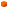 